Средства бюджета города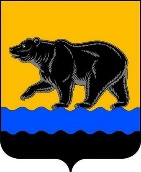 АДМИНИСТРАЦИЯ ГОРОДА НЕФТЕЮГАНСКА РАСПОРЯЖЕНИЕ29.08.2018 											№ 244-рг.НефтеюганскО внесении изменения в распоряжение администрации города Нефтеюганска от 06.04.2018 № 97-р «Об утверждении состава единой межотраслевой комиссии по осуществлению закупок для обеспечения муниципальных нужд»В соответствии с Федеральным законом от 05.04.2013 № 44-ФЗ               «О контрактной системе в сфере закупок товаров, работ и услуг для обеспечения государственных и муниципальных нужд», Уставом города Нефтеюганска, распоряжением администрации города Нефтеюганска от 03.04.2017 № 132-р «Об утверждении Положения о единой межотраслевой комиссии по осуществлению закупок для обеспечения муниципальных нужд», с учетом представлений муниципальных заказчиков:          1.Внести в распоряжение администрации города Нефтеюганска от 06.04.2018 № 97-р «Об утверждении состава единой межотраслевой комиссии по осуществлению закупок для обеспечения муниципальных нужд»                             (с изменениями, внесенными распоряжениями администрации города Нефтеюганска от 19.04.2018 № 119-р, от 24.04.2018 № 124-р, от 09.06.2018       № 167-р, от 25.06.2018 № 178-р, от 10.08.2018 № 225-р) следующее изменение: в приложении к распоряжению:1.1.Строку 6.6 таблицы изложить в следующей редакции:«   ».2.Директору департамента по делам администрации города С.И.Нечаевой разместить распоряжение на официальном сайте органов местного самоуправления города Нефтеюганска в сети Интернет.Глава города Нефтеюганска 	                                                              С.Ю.Дегтярев6.6Гладков Дмитрий Дмитриевич, начальник отдела информационных технологий, документационного обеспечения и контроля департамента по делам администрации города Нефтеюганска  Гуцуляк Иван Иванович, главный специалист отдела информационных технологий, документационного обеспечения и контроля департамента по делам администрации города Нефтеюганскапри осуществлении закупок для обеспечения муниципальных нужд администрации города в сфере информационно-коммуникационных технологий, услуг связи и прочих услуг связи